П Р И К А З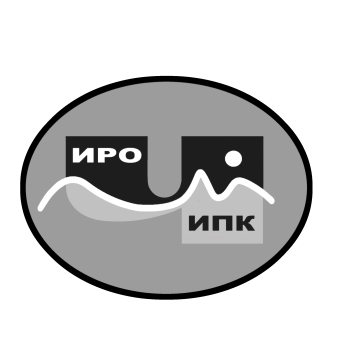 О зачислении на обучение в заочной форме с использованием дистанционных образовательных технологий по дополнительной профессиональной программе (программе повышения квалификации) «Основные аспекты системы профориентационной работы в образовательной организации» В соответствии с Федеральным законом от 29 декабря . № 273-ФЗ «Об образовании в Российской Федерации», учебным планом государственного автономного учреждения дополнительного профессионального образования Чукотского автономного округа «Чукотский институт развития образования и повышения квалификации» на 2024 год, государственным заданием, определённым учреждению на 2024 г., на основании заявок от образовательных организаций Чукотского автономного округа, в целях обеспечения условий для непрерывного образования работников образовательной отрасли Чукотского автономного округаПРИКАЗЫВАЮ:Зачислить на обучение по дополнительной профессиональной программе (программе повышения квалификации) «Основные аспекты системы профориентационной работы в образовательной организации» обучающихся согласно приложению № 1 к настоящему приказу.Провести обучение по дополнительной профессиональной программе (программе повышения квалификации) «Основные аспекты системы профориентационной работы в образовательной организации» в объёме 72 часов в заочной форме с использованием дистанционных образовательных технологий с 1 апреля 2024 года по 22 апреля 2024 года.Утвердить учебную дополнительную профессиональную программу (программу повышения квалификации) «Основные аспекты системы профориентационной работы в образовательной организации» согласно приложению № 2 к настоящему приказу, расписание учебных занятий согласно приложению № 3 к настоящему приказу, список преподавательского состава согласно приложению № 4 к настоящему приказу.Назначить куратором учебной группы обучающихся Чикунову Екатерину Валерьевну, методиста отдела методического сопровождения духовно-нравственного  воспитания и образования ГАУ ДПО ЧИРОиПК. Контроль за исполнением настоящего приказа оставляю за собой.Директор			       			 В.В. Синкевич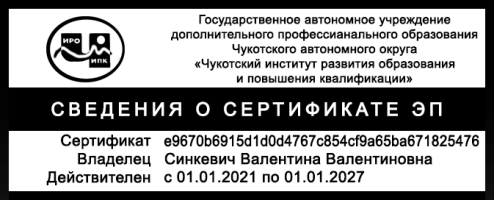 С приказом ознакомлены:___________ /_____________________/___________ /_____________________/Приложение № 1к приказу № 01-03/60от 25 марта  2024 г.СПИСОК ОБУЧАЮЩИХСЯ,зачисленных на заочное обучение с использованием дистанционных образовательных технологий по дополнительной профессиональной программе (программе повышения квалификации) «Основные аспекты системы профориентационной работы в образовательной организации» 25 марта 2024 года                                                                                                         № 01-03/60г. Анадырь№п/пФИОУровень образованияМесто работыДолжностьБорковская Ольга СергеевнаВысшееМБОУ «СОШ п. Эгвекинот»Заместитель директора по УВРГлухова Луиза ВасильевнаСреднее профессиональноеМБОУ «Ш-И  поселка Эгвекинот»ПреподавательГусева Анна ВладимировнаВысшееМБОУ «Центр образования с. Мейныпильгыно»Учитель русского языка и литературыМустафаева Наталья ВикторовнаВысшееМБОУ «СОШ №1 г. Анадыря»Педагог-психологСарлов Арслан Лиджиевич ВысшееМБОУ «Ш-ИООО с. Нунлигран»Учитель технологииСергунина Надежда НиколаевнаВысшееМБОУ «ООШ с. Островное»Заместитель директора по УВРСторчак Елена ВладимировнаВысшееМБОУ «Ш-ИСОО п. Провидения»Заместитель директора по ВРЦакугинова Айса АлександровнаВысшееМБОУ «СОШ №1 г. Анадыря»Учитель начальных классовШнурр Светлана ВалерьевнаВысшееМБОУ Центр образования г.ПевекУчитель английского языка